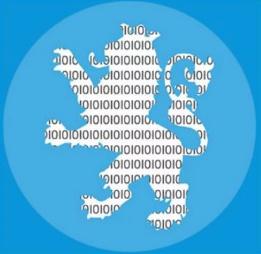 Membership Application for the Lemberg HighTech ClusterWe hereby apply for membership in the Lemberg HighTech Cluster. We acknowledge and accept the Terms & Conditions of the Lemberg HighTech Cluster.Company name: Lemberg Tech Business SchoolCompany address: Ukraine, Lviv, Fedkovycha, 60a / 442.Primary contact name and email/phone number: Rostyslav Chayka, rchayka@gmail.com, +380505228875Industry (e.g. IT, electronics, engineering): ITMain area of expertise (e.g. mobile apps, databases, tool manufacturing; max. 10 words): EducationDetailed description of the company (background, history, references, capabilities, staff; max. 200 words):Lemberg Tech Business School is educational organization aimed to provide high quality education solutions and develop IT ecosystem in Ukraine.A company logo will be sent together with the application form.Signature of the authorized person, Date, Place